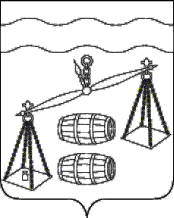 Администрация сельского поселения 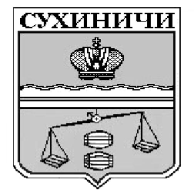 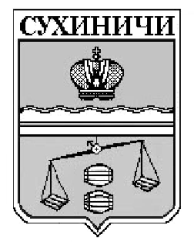 «Село Богдановы Колодези»Сухиничский районКалужская областьП О С Т А Н О В Л Е Н И ЕОб отмене постановления администрацииСП «Село Богдановы Колодези» Руководствуясь Федеральным законом от 06.10.2003 N 131-ФЗ "Об общих принципах организации местного самоуправления в Российской Федерации", в связи с приведением в соответствие нормативных правовых актов органов местного самоуправления, руководствуясь Уставом сельского поселения «Село Богдановы Колодези», администрация сельского поселения «Село Богдановы Колодези»  ПОСТАНОВЛЯЕТ:Постановление администрации сельского поселения «Село Богдановы Колодези» от 10.11.2020 № 37 «Об утверждении Порядка присвоения, изменения и аннулирования адресов на территории сельского поселения «Село Богдановы Колодези» отменить. 2. Данное постановление вступает в силу после обнародования.     3. Контроль за исполнением настоящего постановления оставляю за собой.Глава администрацииСП «Село Богдановы Колодези»                                            Т.А.КузнецоваОт 12.05.2021г                        № 16